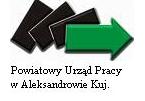 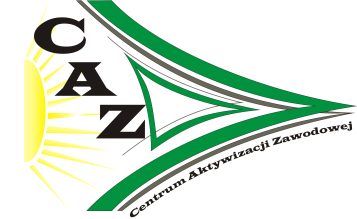 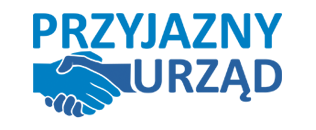    Powiatowy Urząd Pracyul. Przemysłowa 1, 87 – 700 Aleksandrów KujawskiANALIZA EFEKTYWNOŚCI I SKUTECZNOŚCI SZKOLEŃ REALIZOWANYCHW POWIATOWYM URZĘDZIE PRACYW ALEKSANDROWIE KUJAWSKIM W ROKU 2016Zgodnie z §84 rozporządzenia Ministra Pracy i Polityki Społecznej z dnia 14 maja 2014 r. w sprawie szczegółowych warunków realizacji oraz trybu i sposobu prowadzenia usług rynku pracy Urząd Pracy dokonuje analiz skuteczności i efektywności organizacji szkoleń, uwzględniając następujące wskaźniki:- liczbę i odsetek osób, które ukończyły szkolenia z wynikiem pozytywnym w stosunku do    rozpoczynających szkoleń;	- liczbę i odsetek osób przeszkolonych w poszczególnych kategoriach wyróżnionych według:kryterium  statusu w rozumieniu ustawy,  płci, wieku,  poziomu wykształcenia, miejsca 	zamieszkania i przynależności do grupy osób będących w szczególnej sytuacji na rynku pracy - liczbę i odsetek osób zatrudnionych w trakcie szkolenia oraz w okresie 3 miesięcy po jego ukończeniu; - koszt  ponownego zatrudnienia  osób przeszkolonych, liczony jako stosunek  poniesionych kosztów szkoleń do liczby  osób zatrudnionych w okresie 3 miesięcy po ukończeniu szkoleń;- przeciętny koszt szkolenia i przeciętny koszt osobogodziny szkolenia.Aleksandrów Kujawski, 27.01.2017 r.SZKOLENIA  ORGANIZOWANE  PRZEZ  URZĄD    Powiatowy Urząd Pracy w Aleksandrowie Kujawskim w roku 2016 zorganizował 12 szkoleń indywidualnych.Liczba osób, które wzięły udział w szkoleniach indywidualnych to: 12 osób.Spośród osób, które ukończyły szkolenia indywidualne i zakończyło je wynikiem pozytywnym to: 11 osób.Jedno szkolenie jest nadal realizowane, okres szkolenia jest przechodzący na 2017 r.Liczba i odsetek osób, które ukończyły szkolenia wynikiem pozytywnym, w stosunku do rozpoczynających szkolenie w roku 2016 przedstawia się następująco:Liczba i odsetek osób przeszkolonych w poszczególnych  kategoriach  wyróżnionych według: kryterium statusu w rozumieniu  ustawy,  płci, wieku, poziomu  wykształcenia, miejsca zamieszka-nia i przynależności do grupy osób będących  w szczególnej sytuacji na rynku pracy.Uczestnikami szkoleń indywidualnych w roku 2016 byli wyłącznie mężczyźni.Wiek osób bezrobotnych biorących udział w szkoleniach przedstawia poniższa tabela.Powyższe dane wskazują, że największy odsetek osób przeszkolonych znajduje się w przedziale wieku 25-34.Najmniej liczną grupę osób pod względem wiekowym, która uczestniczyła w szkoleniach stanowiły osoby w wieku 35-44 oraz 45 lat i więcej.Struktura przeszkolonych osób według poziomu wykształcenia.Jak wskazują dane wśród osób szkolonych równorzędną grupę stanowią osoby z wykształceniem policealnym, średnim zawodowym, zasadniczym zawodowym, a następie  z wykształceniem ogólnokształcącym, gimnazjalnym i poniżej.Struktura przeszkolonych osób według miejsca zamieszkania.W zdecydowanie przeważającej części uczestnikami szkoleń w roku 2016 byli mieszkańcy terenów miejskich.Struktura osób przeszkolonych wg przynależności do grupy osób znajdujących się w szczególnej sytuacji na rynku pracy:Osoby przeszkolone według kategorii art. 49 ustawy.Liczba i odsetek osób zatrudnionych w trakcie szkolenia oraz w okresie 3 miesięcy po jego ukończeniu.Koszt  ponownego  zatrudnienia  osób przeszkolonych,  liczony jako  stosunek  poniesionychkosztów szkoleń do liczby  osób zatrudnionych w okresie 3 miesięcy po ukończeniu szkoleń.Przeciętny koszt szkolenia i przeciętny koszt osobogodziny szkolenia.Kierunki szkoleń indywidualnych organizowanych w roku 2016 w  Powiatowym Urzędzie Pracy. 2. BONY SZKOLENIOWE    W 2016 r. Urząd realizował również bony szkoleniowe.   Bon szkoleniowy stanowi gwarancję skierowania bezrobotnego na wskazane przez niego szkolenie oraz opłacenia kosztów, które zostaną poniesione w związku z podjęciem pracy art. 66k ustawy o promocji zatrudnienia i instytucjach rynku  pracy z dnia 20 kwietnia 2004 r. (Dz. U. z 2016 r. poz. 645)  W roku 2016 Urząd przyznał 13 bonów szkoleniowych. Skierowano 13 osób bezrobotnych na szkolenia w formie bonu szkoleniowego, w tym 12 mężczyzn i 1 kobietę.Ogólna liczba osób, które wzięły udział w szkoleniach w formie bonu szkoleniowego to: 13 osób. Spośród osób, które ukończyły szkolenia w formie bonu szkoleniowego i uzyskały wynik pozytywny jest 13 osób. Liczba i odsetek osób, które ukończyły szkolenia wynikiem pozytywnym, w stosunku do rozpoczynających szkolenie.Liczba i odsetek osób przeszkolonych w poszczególnych kategoriach wyróżnionych według:kryterium statusu w rozumieniu ustawy, płci, wieku, poziomu wykształcenia, miejsca zamieszkania i przynależności do grupy osób będących w szczególnej sytuacji na rynku pracy.Uczestnikami szkoleń w formie bonu szkoleniowego w roku 2016 było 12  mężczyzn i 1 kobieta.Wiek osób bezrobotnych biorących udział w szkoleniach przedstawia poniższa tabela.Osoby przeszkolone według wykształcenia.Według danych wskazanych w powyższej tabelce większość osób szkolących w formie bonu szkoleniowego stanowiła grupa osób bezrobotnych z wykształceniem zasadniczym zawodowym.Struktura przeszkolonych osób według miejsca zamieszkania:Jak wskazują powyższe dane większość osób szkolących w formie bonu szkoleniowego stanowiły osoby z terenów miejskich.Struktura osób przeszkolonych wg przynależności do grupy osób znajdujących się w szczególnej sytuacji na rynku pracy:Osoby przeszkolone według kategorii art. 49 ustawyLiczba i odsetek osób zatrudnionych w trakcie szkolenia oraz w okresie 3 miesięcy po jego ukończeniu. Koszt ponownego zatrudnienia osób przeszkolonych, liczony jako stosunek poniesionych kosztów szkoleń do liczby  osób zatrudnionych w okresie 3 miesięcy po ukończeniu szkoleń.Przeciętny koszt szkolenia i przeciętny koszt osobogodziny szkoleniaTematyka szkoleń wskazanych realizowanych w 2016 r. w formie bonu szkoleniowego.      Według powyższych danych należy stwierdzić, iż zasadne i wskazane jest kierowanie osób bezrobotnych na wskazane przez nie szkolenia, po uzasadnieniu celowości tych szkoleń przez osoby uprawnione.     Przedmiotowe opracowanie stanowi niezbędny element do sporządzenia planu szkoleń na rok 2017.Opracowała: Agnieszka Łyczak - Ciacia specjalista ds. rozwoju zawodowego – stażysta.L. pWyszczególnienie20161.Liczba osób rozpoczynających szkolenia122.Liczba osób, które ukończyły szkolenia113.Odsetek osób, które ukończyły szkolenia91,66%L. pPrzedział wiekowyLiczbaOdsetek1.18-24 lata002.25-34 lata763,63%3.35-44 lata218,18%4.45 lat i więcej218,18%L. pWyszczególnienieLiczba osób1.Wyższe12.Policealne i średnie zawodowe33.Ogólnokształcące24.Zasadnicze zawodowe35.Gimnazjum i poniżej26.Ogółem:11L. pWyszczególnienie20161.Miasto82.Wieś3L. pWyszczególnienie20161.Bezrobotny do 30 roku życia32.Bezrobotny długotrwale23.Bezrobotny powyżej 50 roku życia24.Bezrobotny korzystający ze świadczeń pomocy społecznej05.Bezrobotnym posiadającym co najmniej jedno dziecko do 6 roku życia lub co najmniej jedno dziecko niepełnosprawne do 18 roku życia16.Bezrobotnym niepełnosprawnym0L. pWyszczególnienie20161.Liczba osób zatrudnionych92.Odsetek osób zatrudnionych81,81%L. pWyszczególnienie20161.Poniesione koszty szkoleń wg definicji41 527.492.Liczba osób zatrudnionych w okresie 3 miesięcy po ukończeniu szkolenia93.Koszt ponownego zatrudnienia 4 614.17L. pWyszczególnienie20161.Przeciętny koszt szkolenia3 775.232.Przeciętny koszt osobogodziny szkolenia24.69L.PTematyka szkoleń indywidualnychLiczba uczestnikówEfektywność do 3m-cy1.Prawa jazdy kat. C, Kwalifikacja wstępna – przewóz rzeczy752.Prawa jazdy kat. C, Prawa jazdy kat. C +E, Kwalifikacja wstępna – przewóz rzeczy113.Prawa jazdy kat. C+E114.Operator drona UAVO VLOS115.Szkolenie okresowe kierowców, Prawo jazdy kat. C+E, Przewóz materiałów niebezpiecznych ADR11L. pWyszczególnienie20161.Liczba osób rozpoczynających szkolenia132.Liczba osób, które ukończyły szkolenia133.Odsetek osób, które ukończyły szkolenia100%L. pPrzedział wiekowyLiczbaOdsetek1.18-24 lata861,54%2.25-30 lat538,46 %L. pWyszczególnienie20161.Wyższe22.Policealne i średnie zawodowe13.Ogólnokształcące34.Zasadnicze zawodowe55.Gimnazjum i poniżej26.OGÓŁEM:13L. pWyszczególnienie20161.Miasto102.Wieś3L. pWyszczególnienie20161.Bezrobotny do 30 roku życia122.Bezrobotny długotrwale43.Bezrobotny powyżej 50 roku życia04.Bezrobotny korzystający ze świadczeń pomocy społecznej05.Bezrobotnym posiadającym co najmniej jedno dziecko do 6 roku życia lub co najmniej jedno dziecko niepełnosprawne do 18 roku życia16.Bezrobotnym niepełnosprawnym0L. pWyszczególnienie20161.Liczba osób zatrudnionych92.Odsetek osób zatrudnionych69,23%Wyszczególnienie20161.Poniesione koszty szkoleń wg definicji41 728.972.Liczba osób zatrudnionych w okresie 3 miesięcy po ukończeniu szkolenia93.Koszt ponownego zatrudnienia4 636.55L. pWyszczególnienie20161.Przeciętny koszt szkolenia3 209.922.Przeciętny koszt osobogodziny szkolenia20.71L.p.WyszczególnienieLiczba uczestnikówEfektywność do 3 m-cy1.Czeladnik fryzjerstwa112.Kurs żurawia przenośnego HDS z uprawnieniami UDT IIŻ113.Montażysta rusztowań114.Certyfikat kompetencji zawodowych przewoźnika drogowego CPC115.Spawanie blach i rur spoinami pachwinowymi met TIG 141 MAG 135116.Prawa jazdy kat. C, Kwalifikacja wstępna przewóz - rzeczy417.Prawo jazdy kat. C+E, Kwalifikacja wstępna - przewóz rzeczy108.Prawo jazdy kat. C+E119.Kwalifikacja wstępna - przewóz rzeczy1110.Operator koparko - ładowarki, Operator koparki jednonaczyniowej11